Functional Listening QuestionnaireDate: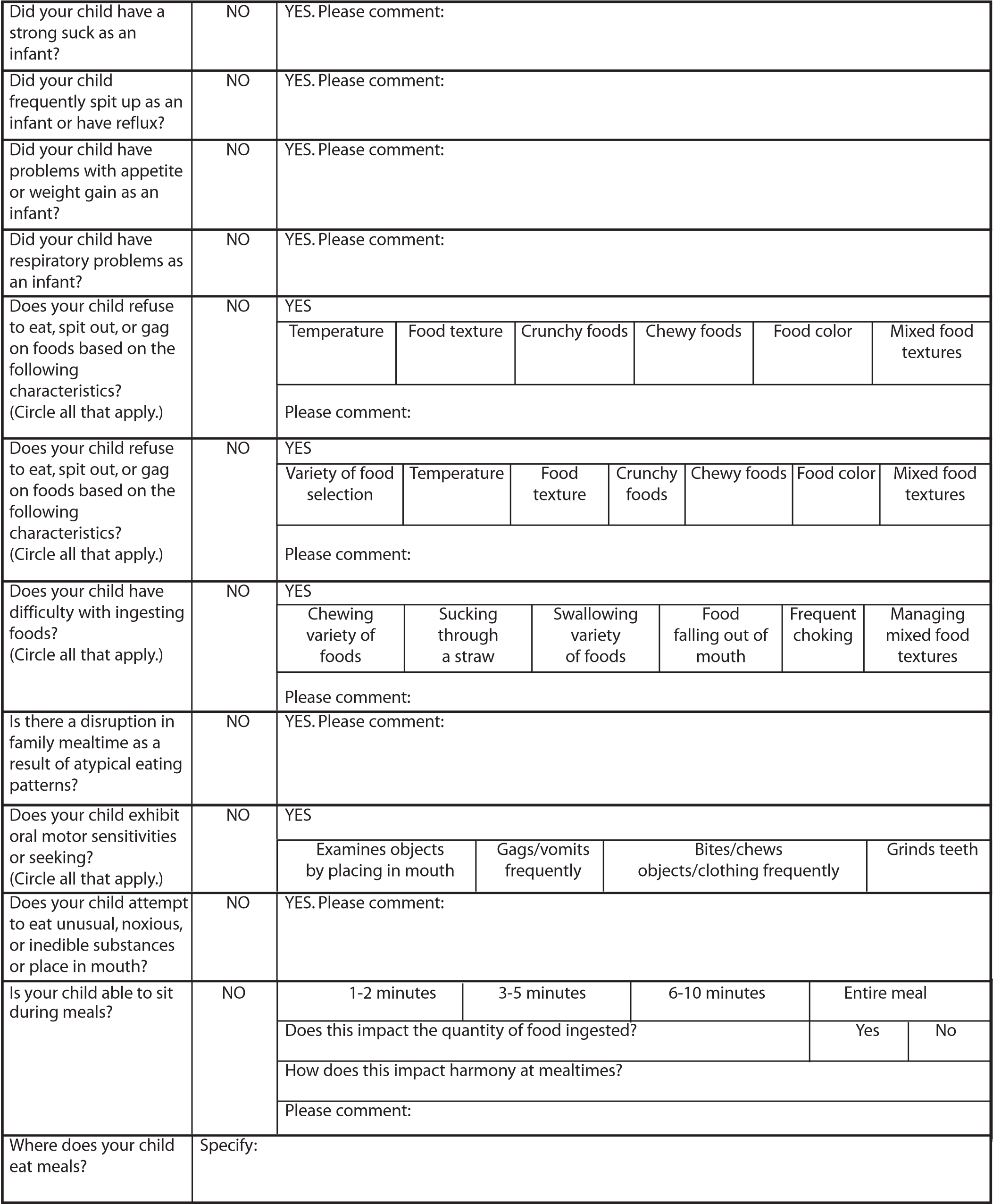 Adapted from: Listening Skills Inventory © Vital Links,2008 and Sensory History Questionnaire by Kerry WallaceCONTACT INFORMATIONCONTACT INFORMATIONCONTACT INFORMATIONCONTACT INFORMATIONCONTACT INFORMATIONCONTACT INFORMATIONCONTACT INFORMATIONCONTACT INFORMATIONCONTACT INFORMATIONCONTACT INFORMATIONCONTACT INFORMATIONCONTACT INFORMATIONCONTACT INFORMATIONCONTACT INFORMATIONCONTACT INFORMATIONCONTACT INFORMATIONCONTACT INFORMATIONCONTACT INFORMATIONCONTACT INFORMATIONCONTACT INFORMATIONCONTACT INFORMATIONChild’s NameChild’s NameChild’s NameChild’s NameChild’s NameChild’s NameChild’s NameChild’s NameSexSexSexDate of BirthDate of BirthDate of BirthDate of BirthDate of BirthDate of BirthDate of BirthDate of BirthAgeAgeParent(s) Name(s)Parent(s) Name(s)Parent(s) Name(s)Parent(s) Name(s)Parent(s) Name(s)Parent(s) Name(s)Parent(s) Name(s)Parent(s) Name(s)Parent(s) Name(s)Parent(s) Name(s)Parent(s) Name(s)Parent(s) Name(s)Parent(s) Name(s)Parent(s) Name(s)Parent(s) Name(s)Parent(s) Name(s)Parent(s) Name(s)Parent(s) Name(s)Parent(s) Name(s)Parent(s) Name(s)Parent(s) Name(s)AddressAddressAddressAddressAddressAddressAddressAddressAddressAddressAddressAddressAddressAddressAddressAddressAddressAddressAddressAddressAddressCityCityCityCityCityStateStateStateStateStateStateZip CodeZip CodeZip CodeZip CodeZip CodeZip CodeZip CodeZip CodeZip CodeZip CodeEmailEmailEmailEmailEmailEmailEmailEmailEmailEmailEmailEmailEmailEmailEmailEmailEmailEmailEmailEmailEmailPhone #HomeHomeHomeHomeHomeWorkWorkWorkWorkWorkWorkWorkWorkCellCellCellCellCellCellCellSchool AttendingSchool AttendingSchool AttendingSchool AttendingSchool AttendingSchool AttendingSchool AttendingSchool AttendingSchool AttendingSchool AttendingSchool AttendingSchool AttendingSchool AttendingSchool AttendingSchool AttendingSchool AttendingGrade/LevelGrade/LevelGrade/LevelGrade/LevelGrade/LevelTeacher’s NameTeacher’s NameTeacher’s NameTeacher’s NameTeacher’s NameTeacher’s NameTeacher’s NameTeacher’s NameTeacher’s NameTeacher’s NameTeacher’s NameTeacher’s NameSchool Phone #School Phone #School Phone #School Phone #School Phone #School Phone #School Phone #School Phone #School Phone #GENERAL INFORMATIONGENERAL INFORMATIONGENERAL INFORMATIONGENERAL INFORMATIONGENERAL INFORMATIONGENERAL INFORMATIONGENERAL INFORMATIONGENERAL INFORMATIONGENERAL INFORMATIONGENERAL INFORMATIONGENERAL INFORMATIONGENERAL INFORMATIONGENERAL INFORMATIONGENERAL INFORMATIONGENERAL INFORMATIONGENERAL INFORMATIONGENERAL INFORMATIONGENERAL INFORMATIONGENERAL INFORMATIONGENERAL INFORMATIONGENERAL INFORMATIONWere there anycomplications, illnesses, or stress during pregnancy?Were there anycomplications, illnesses, or stress during pregnancy?NOYES. Please specify:YES. Please specify:YES. Please specify:YES. Please specify:YES. Please specify:YES. Please specify:YES. Please specify:YES. Please specify:YES. Please specify:YES. Please specify:YES. Please specify:YES. Please specify:YES. Please specify:YES. Please specify:YES. Please specify:YES. Please specify:YES. Please specify:YES. Please specify:Were there any complications during labor or delivery?Were there any complications during labor or delivery?NOYES. Please specify:YES. Please specify:YES. Please specify:YES. Please specify:YES. Please specify:YES. Please specify:YES. Please specify:YES. Please specify:YES. Please specify:YES. Please specify:YES. Please specify:YES. Please specify:YES. Please specify:YES. Please specify:YES. Please specify:YES. Please specify:YES. Please specify:YES. Please specify:What is your child’s birth order?What is your child’s birth order?Please specify the conditions of your child’s birth. (Circle all that apply.)Please specify the conditions of your child’s birth. (Circle all that apply.)VaginalVaginalForcepsForcepsForcepsVacuumC-sectionC-sectionC-sectionC-sectionC-sectionPrematurePrematurePrematurePrematurePostmaturePostmaturePostmatureFull-termWhat was your child’s birth weight?What was your child’s birth weight?What were your child’s Apgar scores?What were your child’s Apgar scores?At 1 minute:At 1 minute:At 1 minute:At 1 minute:At 1 minute:At 1 minute:At 1 minute:At 1 minute:At 5 minutes:At 5 minutes:At 5 minutes:At 5 minutes:At 5 minutes:At 5 minutes:At 5 minutes:At 5 minutes:At 5 minutes:At 5 minutes:At 5 minutes:Please indicate age/sex of any siblings.Please indicate age/sex of any siblings.Has your child received Occupational Therapy services in the past?Has your child received Occupational Therapy services in the past?NOYESYESYESYESYESYESYESYESYESYESYESYESYESYESYESYESYESYESHas your child received Occupational Therapy services in the past?Has your child received Occupational Therapy services in the past?NOAt what age did your child begin therapy?At what age did your child begin therapy?At what age did your child begin therapy?At what age did your child begin therapy?At what age did your child begin therapy?At what age did your child begin therapy?At what age did your child begin therapy?At what age did your child begin therapy?At what age did your child begin therapy?At what age did your child begin therapy?At what age did your child begin therapy?At what age did your child begin therapy?At what age did your child begin therapy?At what age did your child begin therapy?At what age did your child begin therapy?At what age did your child begin therapy?At what age did your child begin therapy?At what age did your child begin therapy?Has your child received Occupational Therapy services in the past?Has your child received Occupational Therapy services in the past?NOHow long did/has your child receive(d) therapy?How long did/has your child receive(d) therapy?How long did/has your child receive(d) therapy?How long did/has your child receive(d) therapy?How long did/has your child receive(d) therapy?How long did/has your child receive(d) therapy?How long did/has your child receive(d) therapy?How long did/has your child receive(d) therapy?How long did/has your child receive(d) therapy?How long did/has your child receive(d) therapy?How long did/has your child receive(d) therapy?How long did/has your child receive(d) therapy?How long did/has your child receive(d) therapy?How long did/has your child receive(d) therapy?How long did/has your child receive(d) therapy?How long did/has your child receive(d) therapy?How long did/has your child receive(d) therapy?How long did/has your child receive(d) therapy?Has your child received Occupational Therapy services in the past?Has your child received Occupational Therapy services in the past?NOHow frequently was/is your child seen for therapy?How frequently was/is your child seen for therapy?How frequently was/is your child seen for therapy?How frequently was/is your child seen for therapy?How frequently was/is your child seen for therapy?How frequently was/is your child seen for therapy?How frequently was/is your child seen for therapy?How frequently was/is your child seen for therapy?How frequently was/is your child seen for therapy?How frequently was/is your child seen for therapy?How frequently was/is your child seen for therapy?How frequently was/is your child seen for therapy?How frequently was/is your child seen for therapy?How frequently was/is your child seen for therapy?How frequently was/is your child seen for therapy?How frequently was/is your child seen for therapy?How frequently was/is your child seen for therapy?How frequently was/is your child seen for therapy?Has/Does your child receive other interventions? (Circle all that apply.)Has/Does your child receive other interventions? (Circle all that apply.)NOYESYESYESYESYESYESYESYESYESYESYESYESYESYESYESYESYESYESHas/Does your child receive other interventions? (Circle all that apply.)Has/Does your child receive other interventions? (Circle all that apply.)NOSpeech TherapySpeech TherapySpeech TherapySpeech TherapyPhysical TherapyPhysical TherapyApplied BehaviorAnalysis (ABA)Applied BehaviorAnalysis (ABA)Applied BehaviorAnalysis (ABA)Applied BehaviorAnalysis (ABA)Applied BehaviorAnalysis (ABA)Applied BehaviorAnalysis (ABA)DIR (Floortime)DIR (Floortime)DIR (Floortime)Other(s):Other(s):Other(s):Has/Does your child receive other interventions? (Circle all that apply.)Has/Does your child receive other interventions? (Circle all that apply.)NOHow long?How long?How long?How long?How long?How long?How long?How long?How long?How long?How long?How long?How long?How long?How long?How long?How long?How long?If the child has a medical diagnosis, please specify:If the child has a medical diagnosis, please specify:Does your child have ahistory of ear infections?NOYESYESYESYESYESYESDoes your child have ahistory of ear infections?NOHow many?How many?How many?How many?How many?How many?Does your child have ahistory of ear infections?NOAt what ages?At what ages?At what ages?At what ages?At what ages?At what ages?Does your child currently take any medications?NOYES. Please specify:YES. Please specify:YES. Please specify:YES. Please specify:YES. Please specify:YES. Please specify:Does your child have any allergies?NOYES. Please specify:YES. Please specify:YES. Please specify:YES. Please specify:YES. Please specify:YES. Please specify:Has your child experienced any major injuries or hospitalizations?NOYES. Please specify:YES. Please specify:YES. Please specify:YES. Please specify:YES. Please specify:YES. Please specify:Does your child wear glasses?NOYESYESYESYESYESYESDoes your child have a history of seizures?NOYES. Please comment:YES. Please comment:YES. Please comment:YES. Please comment:YES. Please comment:YES. Please comment:Please note the approximate age when your child achieved the following skills.SittingSittingBelly crawlingCrawlingCrawlingCruisingWalkingFirst WordsFirst WordsTalkingPlease note the approximate age when your child achieved the following skills.HoppingHoppingJumpingSkippingSkippingRunningRiding atricycleRiding a 2wheel bikeRiding a 2wheel bikeJump ropeWhat are your primary concerns?Please comment:Please comment:Please comment:Please comment:Please comment:Please comment:Please comment:What is/are the hardest time(s) of day?Please comment:Please comment:Please comment:Please comment:Please comment:Please comment:Please comment:Describe the impact on the child and other family members.Please comment:Please comment:Please comment:Please comment:Please comment:Please comment:Please comment:SLEEPINGSLEEPINGSLEEPINGSLEEPINGSLEEPINGSLEEPINGSLEEPINGSLEEPINGWhat time does your child awaken?What mood is your child in upon morning waking?What time is your child put to bed?What time does your child fall asleep?Where does your child sleep?Does your child have difficulty with sleeping?NOYESYESYESYESYESYESDoes your child have difficulty with sleeping?NOFalling asleepFalling asleepFalling asleepStaying asleepStaying asleepStaying asleepFrequent night wakingFrequent night wakingFrequent night wakingFrequent night wakingDoes your child have difficulty with sleeping?NODo family members have interrupted sleep as a result?Do family members have interrupted sleep as a result?Do family members have interrupted sleep as a result?Do family members have interrupted sleep as a result?Do family members have interrupted sleep as a result?Do family members have interrupted sleep as a result?YesYesNoNoDoes your child have difficulty with sleeping?NOHow would you rate severity of sleeping issues?How would you rate severity of sleeping issues?How would you rate severity of sleeping issues?How would you rate severity of sleeping issues?How would you rate severity of sleeping issues?How would you rate severity of sleeping issues?How would you rate severity of sleeping issues?How would you rate severity of sleeping issues?How would you rate severity of sleeping issues?How would you rate severity of sleeping issues?How many times per night does he/she wake?Almost neverAlmost neverAlmost neverAlmost never1-21-21-21-23-43-43-45-65-65-65-67+7+What does your child do when he/she awakens?WhimperWhimperWhimperScreamsScreamsScreamsPlays with toysPlays with toysPlays with toysPlays with toysGoes to parents’ bedroomGoes to parents’ bedroomGoes to parents’ bedroomPuts self back to sleepPuts self back to sleepPuts self back to sleepOther(s)What activities do you use to get your childback to sleep?(Circle all that apply.)FeedingFeedingSingingSingingSingingHummingHummingHoldingHoldingRockingRockingBouncingBouncingMassageMassageMassageOther(s)What activities do you use to get your childback to sleep?(Circle all that apply.)FeedingFeedingSingingSingingSingingHummingHummingHoldingHoldingRockingRockingBouncingBouncingMassageMassageMassageOther(s)Describe your routines that are helpful for getting your child back to sleep.How old was your child when he/sheconsistently slept through the night?Does your child seem to require too much or too little sleep or at odd times?NOYESYESYESYESYESYESYESYESYESDoes your child seem to require too much or too little sleep or at odd times?NOHow many hours nightly?How many hours nightly?How many hours nightly?How many hours nightly?How many hours nightly?How many hours nightly?How many hours nightly?How many hours nightly?How many hours nightly?Does your child seem to require too much or too little sleep or at odd times?NOWhat times of day?What times of day?What times of day?What times of day?What times of day?What times of day?What times of day?What times of day?What times of day?Does your child take naps?NOYESYESYESYESYESYESYESYESYESDoes your child take naps?NOFrequency of naps?Frequency of naps?Frequency of naps?Frequency of naps?Frequency of naps?Frequency of naps?Frequency of naps?Frequency of naps?Frequency of naps?Does your child take naps?NODuration of naps?Duration of naps?Duration of naps?Duration of naps?Duration of naps?Duration of naps?Duration of naps?Duration of naps?Duration of naps?Does your child take naps?NOLocations of naps?Locations of naps?Locations of naps?Locations of naps?Locations of naps?Locations of naps?Locations of naps?Locations of naps?Locations of naps?Does your child take naps?NODoes child need help to fall asleep for naps?Does child need help to fall asleep for naps?Does child need help to fall asleep for naps?Does child need help to fall asleep for naps?Does child need help to fall asleep for naps?Does child need help to fall asleep for naps?Does child need help to fall asleep for naps?Does child need help to fall asleep for naps?Does child need help to fall asleep for naps?What activities do you use as part of your child’s bedtime routine? (Circle all that apply.)Bath timeBath timeSinging/HummingSinging/HummingSinging/HummingReadingReadingHoldingHoldingBouncingBouncingMassageMassageRockingRockingRockingOther(s)Please describe any necessary specifics regarding bedtime routine.Specify:Specify:Specify:Specify:Specify:Specify:Specify:Specify:Specify:Specify:What happens if this routine is disrupted?Impact on child:Impact on child:Impact on child:Impact on child:Impact on child:Impact on child:Impact on child:Impact on child:Impact on child:Impact on child:What happens if this routine is disrupted?Impact on family members:Impact on family members:Impact on family members:Impact on family members:Impact on family members:Impact on family members:Impact on family members:Impact on family members:Impact on family members:Impact on family members:FEEDINGFEEDINGFEEDINGFEEDINGFEEDINGFEEDINGFEEDINGFEEDINGFEEDINGFEEDINGFEEDINGWas your child breastfed as an infant?NOYESYESYESYESYESYESYESYESYESWas your child breastfed as an infant?NOFor how long?For how long?For how long?For how long?For how long?For how long?For how long?For how long?For how long?If child was bottle fed as an infant, were there any difficulties or concerns?NOYES. Please comment:YES. Please comment:YES. Please comment:YES. Please comment:YES. Please comment:YES. Please comment:YES. Please comment:YES. Please comment:YES. Please comment:What routines do you follow that are helpful for getting your child to eat meals?Specify:Specify:Specify:What happens if this routine is disrupted?Impact on child:Impact on child:Impact on child:What happens if this routine is disrupted?Impact on family members:Impact on family members:Impact on family members:GROOMINGGROOMINGGROOMINGGROOMINGDoes your child dislike or resist the tactile feeling of grooming activities?(Circle all that apply.)Tooth BrushingBathingBathingHair brushing/ combingHair brushing/ combingFace washingFace washingFace washingFace washingHaircutsNailTrimmingNailTrimmingBlowing NoseDoes your child dislike or resist the tactile feeling of grooming activities?(Circle all that apply.)Please comment:Please comment:Please comment:Does your child have difficulty completing grooming activities in a coordinated manner or with adequate skill? (Circle all that apply.)Tooth BrushingBathingBathingHair brushing/ combingHair brushing/ combingFace washingFace washingFace washingFace washingHaircutsNailTrimmingNailTrimmingBlowing NoseDoes your child have difficulty completing grooming activities in a coordinated manner or with adequate skill? (Circle all that apply.)Please comment:Please comment:Please comment:Does your child avoid or fear grooming devices? (Circle all that apply.)Electric toothbrushesElectric toothbrushesBarber’s clippersBarber’s clippersBarber’s clippersBarber’s clippersDentistry toolsDentistry toolsDentistry toolsOther(s):Other(s):Other(s):Does your child avoid or fear grooming devices? (Circle all that apply.)Please comment:Please comment:Please comment:Does your child avoid or fear the sounds associated with grooming activities? (Circle all that apply.)Hair dryerHair dryerBath WaterBath WaterBath WaterHand DryerHand DryerHand DryerHand DryerToilet flushingToilet flushingWhat routines do you follow that are helpful for getting your child to participate in grooming activities?Specify:Specify:Specify:What happens if this routine is disrupted?Impact on child:Impact on child:Impact on child:What happens if this routine is disrupted?Impact on family members:Impact on family members:Impact on family members:DRESSINGDRESSINGDRESSINGDRESSINGWhich clothing is your child able to take off independently? (Circle all that apply.)ShirtPantsPantsUnderwearUnderwearUnderwearUnderwearShoesShoesSocksSocksSocksCoatWhich clothing is your child able to put on independently? (Circle all that apply.)ShirtPantsPantsUnderwearUnderwearUnderwearUnderwearShoesShoesSocksSocksSocksCoatWhich fasteners can your child manage independently?(Circle all that apply.)SnapsSnapsSnapsZippersZippersButtons (unbutton & button)Buttons (unbutton & button)Tie shoesTie shoesTie shoesWhich fasteners can your child manage independently?(Circle all that apply.)SnapsSnapsSnapsZippersZippersButtons (unbutton & button)Buttons (unbutton & button)Was it a struggle learning to tie?Was it a struggle learning to tie?Was it a struggle learning to tie?Which fasteners can your child manage independently?(Circle all that apply.)SnapsSnapsSnapsZippersZippersButtons (unbutton & button)Buttons (unbutton & button)NoNoYesIs your child selective in the types of clothing textures he/she will wear?NOYESYESYESYESYESYESIs your child selective in the types of clothing textures he/she will wear?NOWhat types of clothing textures are preferred?What types of clothing textures are preferred?What types of clothing textures are preferred?What types of clothing textures are preferred?What types of clothing textures are preferred?What types of clothing textures are preferred?Is your child selective in the types of clothing textures he/she will wear?NOWhat clothing textures are avoided?What clothing textures are avoided?What clothing textures are avoided?What clothing textures are avoided?What clothing textures are avoided?What clothing textures are avoided?Does your child express a need for minimal clothing, regardless of weather?NOYES. Please comment:YES. Please comment:YES. Please comment:YES. Please comment:YES. Please comment:YES. Please comment:Does your child express a need for clothing to cover entire body or dress in layers, regardless of weather?NOYES. Please comment:YES. Please comment:YES. Please comment:YES. Please comment:YES. Please comment:YES. Please comment:Does your child frequently adjust clothing, as if uncomfortable?NOYES. Please comment:YES. Please comment:YES. Please comment:YES. Please comment:YES. Please comment:YES. Please comment:Do tags in clothing or seams in socks bother your child?NOYESYESYESYESYESYESDo tags in clothing or seams in socks bother your child?NOWhat type of reaction/behavior is seen?What type of reaction/behavior is seen?What type of reaction/behavior is seen?What type of reaction/behavior is seen?What type of reaction/behavior is seen?What type of reaction/behavior is seen?What routines do you follow that are helpful for getting your child to participate with dressing?Specify:Specify:Specify:Specify:Specify:Specify:Specify:What happens if this routine is disrupted?Impact on child:Impact on child:Impact on child:Impact on child:Impact on child:Impact on child:Impact on child:What happens if this routine is disrupted?Impact on family members:Impact on family members:Impact on family members:Impact on family members:Impact on family members:Impact on family members:Impact on family members:TOILET TRAININGTOILET TRAININGTOILET TRAININGTOILET TRAININGTOILET TRAININGTOILET TRAININGTOILET TRAININGTOILET TRAININGIs your child currently toilet trained for bladder?NOYESYESYESYESYESYESIs your child currently toilet trained for bladder?NOAt what age?At what age?At what age?At what age?At what age?At what age?Is your child currently toilet trained for bowel?NOYESYESYESYESYESYESIs your child currently toilet trained for bowel?NOAt what age?At what age?At what age?At what age?At what age?At what age?Does your child experience urinary/bowel issues? (Circle all that apply.)Incontinence during the dayIncontinence during the dayBedwettingBedwettingConstipationConstipationLoose stoolsLack of awarenessLack of awarenessDoes your child experience urinary/bowel issues? (Circle all that apply.)H How often?H How often?How often?How often?How often?How often?How often?How often?How often?Does your child wear a diaper or pull-up at night?NOYESYESYESYESYESYESWhat routines do you follow that are helpful for getting your child to participate with toileting?Specify:Specify:Specify:What happens if this routine is disrupted?Impact on child:Impact on child:Impact on child:What happens if this routine is disrupted?Impact on family members:Impact on family members:Impact on family members:SOCIAL FUNCTIONS/FAMILY LIVINGSOCIAL FUNCTIONS/FAMILY LIVINGSOCIAL FUNCTIONS/FAMILY LIVINGSOCIAL FUNCTIONS/FAMILY LIVINGAre you limited in attending family/social gatherings because of your child’s behavior/ reactivity to events?NOYES. Please comment:YES. Please comment:Is your child unable to attend birthday parties?NOYES. Please comment:YES. Please comment:Are you unable to leave your child alone with familiar, but not routine, caregivers for childcare?NOYES. Please comment:YES. Please comment:Is your family unable to maintain relationships with other families?NOYES. Please comment:YES. Please comment:Is your family unable to pursue hobbies and interests?NOYES. Please comment:YES. Please comment:Is your child able to tolerate social touch or hugs from others?NOYES. Please comment:YES. Please comment:Does your child havedifficulty with different people’s voices?NOYESDoes your child havedifficulty with different people’s voices?NOYESLoud voicesMen’s voicesWomen’s voicesChildren’s voicesScreamingCryingWhat routines do you follow that are helpful for getting your child to participate in social situations?Specify:Specify:Specify:What happens if this routine is disrupted?Impact on child:Impact on child:Impact on child:What happens if this routine is disrupted?Impact on family members:Impact on family members:Impact on family members:COMMUNITYCOMMUNITYCOMMUNITYCOMMUNITYIs your child unable to eat out at restaurants?NOYES. Please comment:YES. Please comment:YES. Please comment:YES. Please comment:YES. Please comment:YES. Please comment:Is your childuncomfortable onelevators, escalators, or in cars?NOYES. Please comment:Does your child avoid busy, unpredictable environments?NOYES. Please comment:Does your child have an excessive reaction to light touch sensation?NOYESDoes your child have an excessive reaction to light touch sensation?NOWhat types of reaction/behavior is seen?Is your child unresponsive to being touched or bumped?NOYESDoes your child have an excessive reaction if bumped unexpectedly?NOYES. Please comment:Does your child exhibit a lack of safety awareness?NOYES. Please comment:Does your child have difficulty traveling on a variety of public transportation?NOYES. Please comment:Does your child have difficulty flying on airplanes?NOYES. Please comment:Is your child unable to attend sleepovers?NOYES. Please comment:Does your child have difficulty with loud, crowded sporting events?NOYES. Please comment:Does your child havedifficulty sitting through public performances?NOYES. Please comment:Does your child have difficulty at sporting events (enclosed or open stadium)?NOYES. Please comment:Does your child have difficulty in the grocery store?NOYES. Please comment:Does your child have difficulty in shopping malls?NOYES. Please comment:YES. Please comment:YES. Please comment:YES. Please comment:YES. Please comment:YES. Please comment:YES. Please comment:YES. Please comment:Does your child have difficulty with long car rides?NOYES. Please comment:YES. Please comment:YES. Please comment:YES. Please comment:YES. Please comment:YES. Please comment:YES. Please comment:YES. Please comment:Does your child have difficulty standing in lines?NOYES. Please comment:YES. Please comment:YES. Please comment:YES. Please comment:YES. Please comment:YES. Please comment:YES. Please comment:YES. Please comment:SOCIAL INTERACTIONSOCIAL INTERACTIONSOCIAL INTERACTIONSOCIAL INTERACTIONSOCIAL INTERACTIONSOCIAL INTERACTIONSOCIAL INTERACTIONSOCIAL INTERACTIONSOCIAL INTERACTIONSOCIAL INTERACTIONDoes your child exhibit aggressive behavior?NOYESYESYESYESYESYESYESYESDoes your child exhibit aggressive behavior?NOIs it directed towards him/herself?Is it directed towards him/herself?Is it directed towards him/herself?Is it directed towards him/herself?NONOYESYESDoes your child exhibit aggressive behavior?NOIs it directed towards others?Is it directed towards others?Is it directed towards others?Is it directed towards others?NONOYESYESDoes your child exhibit aggressive behavior?NOWhat types of behaviors are exhibited?(Circle all that apply.)What types of behaviors are exhibited?(Circle all that apply.)What types of behaviors are exhibited?(Circle all that apply.)BitingPinchingKickingHittingOther(s)Does your child exhibit tantrums?NOYESYESYESYESYESYESYESYESDoes your child exhibit tantrums?NO	How frequently do they occur?	________time/day OR	_______time/week	How frequently do they occur?	________time/day OR	_______time/week	How frequently do they occur?	________time/day OR	_______time/week	How frequently do they occur?	________time/day OR	_______time/week	How frequently do they occur?	________time/day OR	_______time/week	How frequently do they occur?	________time/day OR	_______time/week	How frequently do they occur?	________time/day OR	_______time/week	How frequently do they occur?	________time/day OR	_______time/weekDoes your child exhibit tantrums?NOWhat triggers the tantrums?What triggers the tantrums?What triggers the tantrums?What triggers the tantrums?What triggers the tantrums?What triggers the tantrums?What triggers the tantrums?What triggers the tantrums?Does your child exhibit tantrums?NOOn average, how long does a tantrum last?On average, how long does a tantrum last?On average, how long does a tantrum last?On average, how long does a tantrum last?On average, how long does a tantrum last?On average, how long does a tantrum last?On average, how long does a tantrum last?On average, how long does a tantrum last?Does your child exhibit tantrums?NODescribe strategies that are effective for helping calm your child during a tantrum.Describe strategies that are effective for helping calm your child during a tantrum.Describe strategies that are effective for helping calm your child during a tantrum.Describe strategies that are effective for helping calm your child during a tantrum.Describe strategies that are effective for helping calm your child during a tantrum.Describe strategies that are effective for helping calm your child during a tantrum.Describe strategies that are effective for helping calm your child during a tantrum.Describe strategies that are effective for helping calm your child during a tantrum.Does your child exhibit tantrums?NOAre tantrums a source of distress to other family members?Are tantrums a source of distress to other family members?Are tantrums a source of distress to other family members?Are tantrums a source of distress to other family members?NONOYESYESIs your child easily frustrated, anxious, or overwhelmed?NOYES. Please comment:YES. Please comment:YES. Please comment:YES. Please comment:YES. Please comment:YES. Please comment:YES. Please comment:YES. Please comment:Is your child overly dependent on parent(s) or clingy?NOYESYESYESYESYESYESYESYESIs your child overly dependent on parent(s) or clingy?NOAre separations challenging?Are separations challenging?Are separations challenging?Are separations challenging?NONOYESYESDoes your child easily escalate from whimper to intense cry?NOYES. Please comment:YES. Please comment:YES. Please comment:YES. Please comment:YES. Please comment:YES. Please comment:YES. Please comment:YES. Please comment:If your child uses atypical repetitive behavior, which behaviors are demonstrated?(Circle all that apply.)Hand flappingHand flappingRockingHead bangingHead bangingJumpingJumpingSmellingSmellingIf your child uses atypical repetitive behavior, which behaviors are demonstrated?(Circle all that apply.)Breath holdingBreath holdingHummingSelf-talkSelf-talkBitingBitingMouthing objectsMouthing objectsIf your child uses atypical repetitive behavior, which behaviors are demonstrated?(Circle all that apply.)Visual fixingVisual fixingSpinningTeeth grindingTeeth grindingOther(s):Other(s):Does your child struggle with transitions?NOYESYESYESYESYESYESDoes your child struggle with transitions?NOHow long does it take to transition, on average?How long does it take to transition, on average?How long does it take to transition, on average?How long does it take to transition, on average?How long does it take to transition, on average?How long does it take to transition, on average?Does your child struggle with transitions?NOWhat transitions are difficult?What transitions are difficult?What transitions are difficult?Please comment:Please comment:Please comment:Does your child struggle with transitions?NOWhat strategies are used to help ease transitions?What strategies are used to help ease transitions?What strategies are used to help ease transitions?Please comment:Please comment:Please comment:Does your child struggle with transitions?NODoes difficulty transitioning cause distress to family members?Does difficulty transitioning cause distress to family members?Does difficulty transitioning cause distress to family members?NONOYESDoes your child struggle with transitions?NODoes difficulty transitioning cause distress to family members?Does difficulty transitioning cause distress to family members?Does difficulty transitioning cause distress to family members?Please comment:Please comment:Please comment:Does your child struggle when there is excessive auditory input in his/her environment?NOYESYESYESYESYESYESDoes your child struggle when there is excessive auditory input in his/her environment?NOHow does your child react?How does your child react?How does your child react?How does your child react?How does your child react?How does your child react?Does your child struggle around individuals with certain voice pitches?NOYES. Please comment:YES. Please comment:YES. Please comment:YES. Please comment:YES. Please comment:YES. Please comment:Does your child struggle to communicate own needs?NOYES. Please comment:YES. Please comment:YES. Please comment:YES. Please comment:YES. Please comment:YES. Please comment:What is your child’s primary form of communication?TalkingTalkingSingingSounds/VocalizationsSounds/VocalizationsPointing/ GesturingPointing/ GesturingCrying/ ScreamingHow often does your child make eye contact during conversation?Less than 25% of the timeLess than 25% of the time25% of the time50% of the time50% of the time75% of the time75% of the time100% of the timeHow often does yourchild orient to his/her name being called?Less than 25% of the timeLess than 25% of the time25% of the time50% of the time50% of the time75% of the time75% of the time100% of the timeDoes your child have difficulty separating from parent or caregiver?NOYES. Please comment:YES. Please comment:YES. Please comment:YES. Please comment:YES. Please comment:YES. Please comment:Does your child appear to have an awareness of others?NOYESYESYESYESYESYESDoes your child appear to have an awareness of self?NOYESYESYESYESYESYESDoes your child lack fear of strangers?NOYESYESYESYESYESYESHow does your child react in new/unfamiliar situations?Specify:Specify:Specify:Specify:Specify:Specify:Specify:Does your child have difficulty paying attention in noisy environments?NOYES. Please comment:YES. Please comment:YES. Please comment:YES. Please comment:YES. Please comment:YES. Please comment:Does your child regularly avoid initiation of social interaction?NOYESYESYESYESYESYESYESYESYESYESYESYESYESYESYESYESDoes your child regularly avoid initiation of social interaction?NOWith whom?With whom?With whom?With whom?With whom?With whom?With whom?With whom?With whom?With whom?With whom?With whom?With whom?With whom?With whom?With whom?Does your child regularly avoid initiation of social interaction?NOHow often?How often?How often?How often?How often?How often?How often?How often?How often?How often?How often?How often?How often?How often?How often?How often?Does your child avoid maintaining social interaction?NOYESYESYESYESYESYESYESYESYESYESYESYESYESYESYESYESDoes your child avoid maintaining social interaction?NOWith whom?With whom?With whom?With whom?With whom?With whom?With whom?With whom?With whom?With whom?With whom?With whom?With whom?With whom?With whom?With whom?Does your child avoid maintaining social interaction?NOHow often?How often?How often?How often?How often?How often?How often?How often?How often?How often?How often?How often?How often?How often?How often?How often?Does your child experience difficulties with language expression?(Circle all that apply.)NOYESYESYESYESYESYESYESYESYESYESYESYESYESYESYESYESDoes your child experience difficulties with language expression?(Circle all that apply.)NOEasily frustrated, anxious, or overwhelmedEasily frustrated, anxious, or overwhelmedEasily frustrated, anxious, or overwhelmedEasily frustrated, anxious, or overwhelmedEasily frustrated, anxious, or overwhelmedFrequently mispronounces words(i.e. bisghetti)Frequently mispronounces words(i.e. bisghetti)Frequently mispronounces words(i.e. bisghetti)Frequently mispronounces words(i.e. bisghetti)Poor articulation, difficult to understandPoor articulation, difficult to understandPoor articulation, difficult to understandPoor articulation, difficult to understandPoor articulation, difficult to understandDifficultymaking choicesDifficultymaking choicesDoes your child experience difficulties with language expression?(Circle all that apply.)NOFlat, monotonous voiceFlat, monotonous voiceFlat, monotonous voiceFlat, monotonous voiceFlat, monotonous voiceHesitant speechHesitant speechHesitant speechHesitant speechTendency to stutterTendency to stutterTendency to stutterTendency to stutterTendency to stutterDifficulty expressing emotions verballyDifficulty expressing emotions verballyWhat routines do you follow that are helpful in getting your child to socialize?Specify:Specify:Specify:Specify:Specify:Specify:Specify:Specify:Specify:Specify:Specify:Specify:Specify:Specify:Specify:Specify:Specify:What happens if this routine is disrupted?Impact on child:Impact on child:Impact on child:Impact on child:Impact on child:Impact on child:Impact on child:Impact on child:Impact on child:Impact on child:Impact on child:Impact on child:Impact on child:Impact on child:Impact on child:Impact on child:Impact on child:What happens if this routine is disrupted?Impact on family members:Impact on family members:Impact on family members:Impact on family members:Impact on family members:Impact on family members:Impact on family members:Impact on family members:Impact on family members:Impact on family members:Impact on family members:Impact on family members:Impact on family members:Impact on family members:Impact on family members:Impact on family members:Impact on family members:PLAY SKILLS/PEER INTERACTIONPLAY SKILLS/PEER INTERACTIONPLAY SKILLS/PEER INTERACTIONPLAY SKILLS/PEER INTERACTIONPLAY SKILLS/PEER INTERACTIONPLAY SKILLS/PEER INTERACTIONPLAY SKILLS/PEER INTERACTIONPLAY SKILLS/PEER INTERACTIONPLAY SKILLS/PEER INTERACTIONPLAY SKILLS/PEER INTERACTIONPLAY SKILLS/PEER INTERACTIONPLAY SKILLS/PEER INTERACTIONPLAY SKILLS/PEER INTERACTIONPLAY SKILLS/PEER INTERACTIONPLAY SKILLS/PEER INTERACTIONPLAY SKILLS/PEER INTERACTIONPLAY SKILLS/PEER INTERACTIONPLAY SKILLS/PEER INTERACTIONHow long is your child able to play alone?1-2 minutes1-2 minutes2-5 minutes2-5 minutes2-5 minutes2-5 minutes2-5 minutes5-10 minutes5-10 minutes5-10 minutes5-10 minutes10-30 minutes10-30 minutes10-30 minutes10-30 minutes30+ minutes30+ minutesWhat are your child’s preferred play activities?Specify:Specify:Specify:Specify:Specify:Specify:Specify:Specify:Specify:Specify:Specify:Specify:Specify:Specify:Specify:Specify:Specify:How much time is spent daily in the following activities?Passive activities (i.e.TV, computer, etc.)Passive activities (i.e.TV, computer, etc.)Passive activities (i.e.TV, computer, etc.)Passive activities (i.e.TV, computer, etc.)Movement activities (i.e. playground, roughhouse play, etc.)Movement activities (i.e. playground, roughhouse play, etc.)Movement activities (i.e. playground, roughhouse play, etc.)Movement activities (i.e. playground, roughhouse play, etc.)Movement activities (i.e. playground, roughhouse play, etc.)Movement activities (i.e. playground, roughhouse play, etc.)Movement activities (i.e. playground, roughhouse play, etc.)Movement activities (i.e. playground, roughhouse play, etc.)Learning/ interactive playLearning/ interactive playLearning/ interactive playLearning/ interactive playLearning/ interactive playIs your child destructive towards toys?NOYES. Please comment:YES. Please comment:YES. Please comment:YES. Please comment:YES. Please comment:YES. Please comment:YES. Please comment:YES. Please comment:YES. Please comment:YES. Please comment:YES. Please comment:YES. Please comment:YES. Please comment:YES. Please comment:YES. Please comment:YES. Please comment:Does your child struggle to play alone (excluding TV watching)?NOYES. Please comment:YES. Please comment:YES. Please comment:YES. Please comment:YES. Please comment:YES. Please comment:YES. Please comment:YES. Please comment:YES. Please comment:YES. Please comment:YES. Please comment:YES. Please comment:YES. Please comment:YES. Please comment:YES. Please comment:YES. Please comment:Does your child struggleplaying with other children?(Circle all that apply.)NOYESYESYESYESYESYESYESYESYESYESYESYESYESYESYESYESDoes your child struggleplaying with other children?(Circle all that apply.)Parallel play (playing alongside otherChildren)Parallel play (playing alongside otherChildren)Parallel play (playing alongside otherChildren)Parallel play (playing alongside otherChildren)Interactive play (playing with other children)Interactive play (playing with other children)Interactive play (playing with other children)Structure group playStructure group playStructure group playStructure group playStructure group playMaking friendsMaking friendsMaking friendsPretend playIs your child preoccupied with seeking intense movement during play?(Circle all that apply.)NOYESYESYESYESYESYESYESYESYESYESYESYESYESYESYESYESIs your child preoccupied with seeking intense movement during play?(Circle all that apply.)NOSpinningSpinningBouncingBouncingBouncingBouncingCrashingCrashingJumpingJumpingJumpingJumpingJumpingRockingRockingOther(s):Does your child have a strong desire for structure or control?NONOYES. Please commentYES. Please commentYES. Please commentYES. Please commentt:t:t:t:t:t:t:t:t:t:Does your child struggle to play in familiar settings?NONOYES. Please commentYES. Please commentYES. Please commentYES. Please commentt:t:t:t:t:t:t:t:t:t:Does your child struggle to play in unfamiliar settings?NONOYES. Please commentYES. Please commentYES. Please commentYES. Please commentt:t:t:t:t:t:t:t:t:t:Which playground equipment will your child play on?(Circle all that apply.)SwingsSwingsSwingsMonkey barsMonkey barsMonkey barsCrawl tunnelsCrawl tunnelsCrawl tunnelsVertical climbersVertical climbersVertical climbersMerry-go-roundMerry-go-roundMerry-go-roundLaddersLaddersWhich playground equipment will your child play on?(Circle all that apply.)SlideSlideSlideClimbing wallClimbing wallClimbing wallBridgesBridgesBridgesTeeter totterTeeter totterTeeter totterSpring ridersSpring ridersSpring ridersOther(s):Other(s):Which playground equipment does your child avoid?(Circle all that apply.)SwingsSwingsSwingsMonkey barsMonkey barsMonkey barsCrawl tunnelsCrawl tunnelsCrawl tunnelsVertical climbersVertical climbersVertical climbersMerry-go-roundMerry-go-roundMerry-go-roundLaddersLaddersWhich playground equipment does your child avoid?(Circle all that apply.)SlideSlideSlideClimbing wallClimbing wallClimbing wallBridgesBridgesBridgesTeeter totterTeeter totterTeeter totterSpring ridersSpring ridersSpring ridersOther(s):Other(s):Does your child avoid certain types of toys (i.e. textured toys) ?NONOYES. Please comment:YES. Please comment:YES. Please comment:YES. Please comment:YES. Please comment:YES. Please comment:YES. Please comment:YES. Please comment:YES. Please comment:YES. Please comment:YES. Please comment:YES. Please comment:YES. Please comment:YES. Please comment:Does your child exhibitpoor safety awareness or engage in activities that are potentially dangerous (i.e. jumping without regard) ?NONOYES. Please comment:YES. Please comment:YES. Please comment:YES. Please comment:YES. Please comment:YES. Please comment:YES. Please comment:YES. Please comment:YES. Please comment:YES. Please comment:YES. Please comment:YES. Please comment:YES. Please comment:YES. Please comment:Which of the following “messy” activities does your child avoid?(Circle all that apply.)SandSandSandSandSandPlaying in the grasstPlaying in the grasstPlaying in the grasstFinger paintFinger paintFinger paintPlay-dohPlay-dohPlay-dohGlueGlueOther(s):Other(s):Which surfaces does your child have difficulty with? (Circle all that apply.)Ascending stairsAscending stairsAscending stairsDescending stairsDescending stairsDescending stairsGrassGrassGrassGravel drivewaysGravel drivewaysGravel drivewaysWoodchipsWoodchipsWoodchipsSandOther(s):Does your child have poor depth perception (i.e. ducks or blinks when ball is thrown at him/her, difficulty with stairs)?NONOYESYESYESYESIs your child unable to pull up on the monkey bars with bent arms and legs?NONOYESYESYESYESIs your child unable to maintain bent arms and legs while moving bar to bar on the monkey bars?NONOYESYESYESYESWhich gross motor skillsdoes your child have difficulty with in comparison to age peers?HoppingHoppingHoppingHoppingHoppingJumpingJumpingJumpingJumpingSkippingSkippingSkippingSkippingRunningRunningRunningRunningRunningRunningRiding a tricycle/bicycleRiding a tricycle/bicycleRiding a tricycle/bicycleRiding a tricycle/bicycleSCHOOL SKILLSSCHOOL SKILLSSCHOOL SKILLSSCHOOL SKILLSSCHOOL SKILLSSCHOOL SKILLSSCHOOL SKILLSSCHOOL SKILLSSCHOOL SKILLSSCHOOL SKILLSSCHOOL SKILLSSCHOOL SKILLSSCHOOL SKILLSSCHOOL SKILLSSCHOOL SKILLSSCHOOL SKILLSSCHOOL SKILLSSCHOOL SKILLSSCHOOL SKILLSSCHOOL SKILLSSCHOOL SKILLSSCHOOL SKILLSSCHOOL SKILLSSCHOOL SKILLSWhere does your child attend preschool or school?Home schoolHome schoolHome schoolDaycareDaycareDaycareDaycareSpecial needs pre-school classSpecial needs pre-school classSpecial needs pre-school classSpecial needs pre-school classSpecial needs pre-school classRegular education classRegular education classRegular education classRegular education classRegular education classSpecial education classSpecial education classSpecial education classSpecial education classOther:Other:Does your child exhibit a hand preference?NOYESYESYESYESYESYESYESYESYESYESYESYESYESYESYESYESYESYESYESYESYESYESDoes your child exhibit a hand preference?NORightRightRightRightLeftLeftLeftLeftLeftLeftLeftLeftLeftLeftLeftLeftLeftLeftLeftLeftLeftLeftDoes your child exhibit a hand preference?NOEstablished at what age?Established at what age?Established at what age?Established at what age?Established at what age?Established at what age?Established at what age?Established at what age?Established at what age?Established at what age?Established at what age?Established at what age?Established at what age?Established at what age?Established at what age?Established at what age?Established at what age?Established at what age?Established at what age?Established at what age?Established at what age?Established at what age?Does your child frequently change his/her grasp on pencils/other tools?NOYESYESYESYESYESYESYESYESYESYESYESYESYESYESYESYESYESYESYESYESYESYESWhich writing skills does your child struggle with/avoid?(Circle all that apply.)Drawing/ColoringDrawing/ColoringTracingTracingTracingTracingCopyingCopyingHandwritingHandwritingHandwritingUse of graded pressureUse of graded pressureUse of graded pressureUse of graded pressureUse of graded pressureUse of graded pressureStabilization of paper while drawing/writingStabilization of paper while drawing/writingStabilization of paper while drawing/writingStabilization of paper while drawing/writingStabilization of paper while drawing/writingProper desk postureWhich writing skills does your child struggle with/avoid?(Circle all that apply.)Drawing/ColoringDrawing/ColoringTracingTracingTracingTracingCopyingCopyingHandwritingHandwritingHandwritingToo muchToo muchToo muchToolittleToolittleToolittleStabilization of paper while drawing/writingStabilization of paper while drawing/writingStabilization of paper while drawing/writingStabilization of paper while drawing/writingStabilization of paper while drawing/writingProper desk postureWhich fine motor skills does your child struggle with/avoid?(Check all that apply.)Grasping and maneuvering a scissorsGrasping and maneuvering a scissorsGrasping and maneuvering a scissorsGrasping and maneuvering a scissorsGrasping and maneuvering a scissorsGrasping and maneuvering a scissorsGrasping and maneuvering a scissorsGrasping and maneuvering a scissorsGrasping and maneuvering a scissorsGrasping and maneuvering a scissorsGrasping and maneuvering a scissorsPerforming 2 different task at the same time (i.e. hold and turn paper while cutting, cut food using knife and fork)Performing 2 different task at the same time (i.e. hold and turn paper while cutting, cut food using knife and fork)Performing 2 different task at the same time (i.e. hold and turn paper while cutting, cut food using knife and fork)Performing 2 different task at the same time (i.e. hold and turn paper while cutting, cut food using knife and fork)Performing 2 different task at the same time (i.e. hold and turn paper while cutting, cut food using knife and fork)Performing 2 different task at the same time (i.e. hold and turn paper while cutting, cut food using knife and fork)Performing 2 different task at the same time (i.e. hold and turn paper while cutting, cut food using knife and fork)Performing 2 different task at the same time (i.e. hold and turn paper while cutting, cut food using knife and fork)Performing 2 different task at the same time (i.e. hold and turn paper while cutting, cut food using knife and fork)Performing 2 different task at the same time (i.e. hold and turn paper while cutting, cut food using knife and fork)Performing 2 different task at the same time (i.e. hold and turn paper while cutting, cut food using knife and fork)Performing 2 different task at the same time (i.e. hold and turn paper while cutting, cut food using knife and fork)Which skills does your child struggle with? (Check all that apply.)Finding items withinA “Hidden picture”Finding items withinA “Hidden picture”Phonetic learningPhonetic learningPhonetic learningTelling timeTelling timeTelling timeSequencing months of the yearSequencing months of the yearPuzzles and construction/ manipulation of materialsPuzzles and construction/ manipulation of materialsPuzzles and construction/ manipulation of materialsPuzzles and construction/ manipulation of materialsPuzzles and construction/ manipulation of materialsPuzzles and construction/ manipulation of materialsSpellingSpellingResponding promptly to verbal instructionResponding promptly to verbal instructionResponding promptly to verbal instructionResponding promptly to verbal instructionWritingnumbers &letters correctly (without frequent reversals)Are your child’s drawings immature for age?NONOYESYESYESYESYESYESYESYESYESYESYESYESYESYESYESYESYESYESYESYESYESDoes your child write up/down hill on paper?NONOYESYESYESYESYESYESYESYESYESYESYESYESYESYESYESYESYESYESYESYESYESWhich of the following visual-related skills does your child struggle with?(Circle all that apply.)Poor eye teamingPoor eye teamingPoor eye teamingPoor eye teamingUsing peripheral more thancentral visionUsing peripheral more thancentral visionUsing peripheral more thancentral visionUsing peripheral more thancentral visionUsing peripheral more thancentral visionKeeping eyes too close to workKeeping eyes too close to workKeeping eyes too close to workKeeping eyes too close to workKeeping eyes too close to workKeeping eyes too close to workClosing/ covering one eye while doing near workClosing/ covering one eye while doing near workClosing/ covering one eye while doing near workClosing/ covering one eye while doing near workClosing/ covering one eye while doing near workEye strain after reading a short period of timeEye strain after reading a short period of timeEye strain after reading a short period of timeWhich of the following visual-related skills does your child struggle with?(Circle all that apply.)Copying from chalkboard to paperCopying from chalkboard to paperCopying from chalkboard to paperCopying from chalkboard to paperShort attention span in reading/ copyingShort attention span in reading/ copyingShort attention span in reading/ copyingShort attention span in reading/ copyingShort attention span in reading/ copyingTurning head when reading across a pageTurning head when reading across a pageTurning head when reading across a pageTurning head when reading across a pageTurning head when reading across a pageTurning head when reading across a pageLosing place often during readingLosing place often during readingLosing place often during readingLosing place often during readingLosing place often during readingNeeding finger or marker to keep place while readingNeeding finger or marker to keep place while readingNeeding finger or marker to keep place while readingWhich of the following visual-related skills does your child struggle with?(Circle all that apply.)Reading comprehensionReading comprehensionReading comprehensionReading comprehensionReverses letters or wordsReverses letters or wordsReverses letters or wordsReverses letters or wordsReverses letters or wordsRereads or skips wordsRereads or skips wordsRereads or skips wordsRereads or skips wordsRereads or skips wordsRereads or skips wordsDoesn’t look when manipulating objectsDoesn’t look when manipulating objectsDoesn’t look when manipulating objectsDoesn’t look when manipulating objectsDoesn’t look when manipulating objectsTracking a moving object with head movementTracking a moving object with head movementTracking a moving object with head movementDoes your child have difficulty sitting still?NoYesDoes your child have difficulty sitting still?NoYesDoes your child fidget while listening?Does your child fidget while listening?Does your child fidget while listening?Does your child fidget while listening?Does your child fidget while listening?Does your child fidget while listening?Does your child fidget while listening?Does your child fidget while listening?Does your child fidget while listening?NONONONONOYESYESMOVEMENT SKILLSMOVEMENT SKILLSMOVEMENT SKILLSMOVEMENT SKILLSMOVEMENT SKILLSMOVEMENT SKILLSMOVEMENT SKILLSMOVEMENT SKILLSMOVEMENT SKILLSMOVEMENT SKILLSMOVEMENT SKILLSMOVEMENT SKILLSMOVEMENT SKILLSMOVEMENT SKILLSMOVEMENT SKILLSMOVEMENT SKILLSMOVEMENT SKILLSMOVEMENT SKILLSDoes your child become overly excited after movement activities?NONOYES. Please comment:YES. Please comment:YES. Please comment:YES. Please comment:YES. Please comment:YES. Please comment:YES. Please comment:YES. Please comment:YES. Please comment:YES. Please comment:YES. Please comment:YES. Please comment:YES. Please comment:YES. Please comment:YES. Please comment:Does your child like toNONOYESYESYESYESYESYESYESYESYESYESYESYESYESYESYESbe wrapped tightly in a sheet or blanket, or seeks tight spaces?Does your child shake head vigorously or assume an upside down position frequently?NONOYESYESYESYESYESYESYESYESYESYESYESYESYESYESYESIs your child able to conceive and organize a plan of action to direct play/movement?NONOYESYESYESYESYESYESYESYESYESYESYESYESYESYESYESDoes your child display the following movement difficulties? (Circle all that apply.)Avoids activities where feet leave the groundAvoids activities where feet leave the groundAvoids activities where feet leave the groundAvoids activities where feet leave the groundAvoids activities where feet leave the groundAvoids activities where feet leave the groundAvoids/fears activities requiring balanceAvoids/fears activities requiring balanceAvoids/fears activities requiring balanceAvoids/fears activities requiring balanceAvoids/fears activities requiring balanceAvoids/fears activities requiring balanceAvoids age appropriate gross motor activitiesAvoids age appropriate gross motor activitiesAvoids age appropriate gross motor activitiesAvoids age appropriate gross motor activitiesAvoids age appropriate gross motor activitiesDoes your child display the following movement difficulties? (Circle all that apply.)Excessive dizziness from swinging, spinning, or riding in a carExcessive dizziness from swinging, spinning, or riding in a carExcessive dizziness from swinging, spinning, or riding in a carExcessive dizziness from swinging, spinning, or riding in a carExcessive dizziness from swinging, spinning, or riding in a carExcessive dizziness from swinging, spinning, or riding in a carStamps/slaps feet on ground when walkingStamps/slaps feet on ground when walkingStamps/slaps feet on ground when walkingStamps/slaps feet on ground when walkingStamps/slaps feet on ground when walkingStamps/slaps feet on ground when walkingLoses balance/trips easily or frequentlyLoses balance/trips easily or frequentlyLoses balance/trips easily or frequentlyLoses balance/trips easily or frequentlyLoses balance/trips easily or frequentlyDoes your child display the following movement difficulties? (Circle all that apply.)Resists having head tilted backwardsResists having head tilted backwardsResists having head tilted backwardsResists having head tilted backwardsResists having head tilted backwardsResists having head tilted backwardsDrags feet or has poor heel-toe pattern when walkingDrags feet or has poor heel-toe pattern when walkingDrags feet or has poor heel-toe pattern when walkingDrags feet or has poor heel-toe pattern when walkingDrags feet or has poor heel-toe pattern when walkingDrags feet or has poor heel-toe pattern when walkingUnable to reciprocate feet on stairsUnable to reciprocate feet on stairsUnable to reciprocate feet on stairsUnable to reciprocate feet on stairsUnable to reciprocate feet on stairsDoes your child display the following movement difficulties? (Circle all that apply.)Fears falling when no real danger existsFears falling when no real danger existsFears falling when no real danger existsFears falling when no real danger existsFears falling when no real danger existsFears falling when no real danger existsDrags hand or bangs object along wall when walkingDrags hand or bangs object along wall when walkingDrags hand or bangs object along wall when walkingDrags hand or bangs object along wall when walkingDrags hand or bangs object along wall when walkingDrags hand or bangs object along wall when walkingDifficulty moving from one floor surface to anotherDifficulty moving from one floor surface to anotherDifficulty moving from one floor surface to anotherDifficulty moving from one floor surface to anotherDifficulty moving from one floor surface to anotherDoes your child display the following movement difficulties? (Circle all that apply.)Fearful of being tossed in the air or turned upside downFearful of being tossed in the air or turned upside downFearful of being tossed in the air or turned upside downFearful of being tossed in the air or turned upside downFearful of being tossed in the air or turned upside downFearful of being tossed in the air or turned upside downLethargic or inactiveLethargic or inactiveLethargic or inactiveLethargic or inactiveLethargic or inactiveLethargic or inactiveConfuses left and rightConfuses left and rightConfuses left and rightConfuses left and rightConfuses left and rightDoes your child display the following movement difficulties? (Circle all that apply.)Holds head upright when leaning or being overHolds head upright when leaning or being overHolds head upright when leaning or being overHolds head upright when leaning or being overHolds head upright when leaning or being overHolds head upright when leaning or being overLeans on objects/people for stabilityLeans on objects/people for stabilityLeans on objects/people for stabilityLeans on objects/people for stabilityLeans on objects/people for stabilityLeans on objects/people for stabilityDifficulty moving between roomsDifficulty moving between roomsDifficulty moving between roomsDifficulty moving between roomsDifficulty moving between roomsDoes your child display the following movement difficulties? (Circle all that apply.)Dislikes inversionDislikes inversionDislikes inversionDislikes inversionDislikes inversionDislikes inversionSets jaw or locks major joints for stability when applying effortSets jaw or locks major joints for stability when applying effortSets jaw or locks major joints for stability when applying effortSets jaw or locks major joints for stability when applying effortSets jaw or locks major joints for stability when applying effortSets jaw or locks major joints for stability when applying effortPoor body scheme awarenessPoor body scheme awarenessPoor body scheme awarenessPoor body scheme awarenessPoor body scheme awarenessDoes your child display the following movement difficulties? (Circle all that apply.)Poor sense of direction or awareness of space in relation to selfPoor sense of direction or awareness of space in relation to selfPoor sense of direction or awareness of space in relation to selfPoor sense of direction or awareness of space in relation to selfPoor sense of direction or awareness of space in relation to selfPoor sense of direction or awareness of space in relation to selfLimited rotation of pelvis and/or shoulder girdle around central coreof bodyLimited rotation of pelvis and/or shoulder girdle around central coreof bodyLimited rotation of pelvis and/or shoulder girdle around central coreof bodyLimited rotation of pelvis and/or shoulder girdle around central coreof bodyLimited rotation of pelvis and/or shoulder girdle around central coreof bodyLimited rotation of pelvis and/or shoulder girdle around central coreof bodyMoves with quick bursts of activities rather than sustained effortMoves with quick bursts of activities rather than sustained effortMoves with quick bursts of activities rather than sustained effortMoves with quick bursts of activities rather than sustained effortMoves with quick bursts of activities rather than sustained effortDoes your child display the following movement difficulties? (Circle all that apply.)Dislikes being movedDislikes being movedDislikes being movedDislikes being movedDislikes being movedDislikes being movedSeems weaker or tires more easily than peersSeems weaker or tires more easily than peersSeems weaker or tires more easily than peersSeems weaker or tires more easily than peersSeems weaker or tires more easily than peersSeems weaker or tires more easily than peersPoor coordination or sense of rhythmPoor coordination or sense of rhythmPoor coordination or sense of rhythmPoor coordination or sense of rhythmPoor coordination or sense of rhythmDAILY ENVIRONMENT INTERACTIONDAILY ENVIRONMENT INTERACTIONDAILY ENVIRONMENT INTERACTIONDAILY ENVIRONMENT INTERACTIONDAILY ENVIRONMENT INTERACTIONDAILY ENVIRONMENT INTERACTIONDAILY ENVIRONMENT INTERACTIONDAILY ENVIRONMENT INTERACTIONDAILY ENVIRONMENT INTERACTIONDAILY ENVIRONMENT INTERACTIONDAILY ENVIRONMENT INTERACTIONDAILY ENVIRONMENT INTERACTIONDAILY ENVIRONMENT INTERACTIONDAILY ENVIRONMENT INTERACTIONDAILY ENVIRONMENT INTERACTIONDAILY ENVIRONMENT INTERACTIONDAILY ENVIRONMENT INTERACTIONDAILY ENVIRONMENT INTERACTIONDoes your child demonstrate an irrational fear of any of the following noisy appliances?(Circle all that apply.)Vacuum cleanerVacuum cleanerHair dryerFansFansBlenderBlenderCoffeegrinderToilet flushingToilet flushingToilet flushingDehumidifierDehumidifierDehumidifierAir ventsAir ventsOther(s):Does your child demonstrate an irrational fear of any of the following noisy appliances?(Circle all that apply.)Please comment:Please comment:Please comment:Please comment:Please comment:Please comment:Please comment:Please comment:Please comment:Please comment:Please comment:Please comment:Please comment:Please comment:Please comment:Please comment:Please comment:Does your child demonstrate an irrational fear of any of the following noisy sounds?(Circle all that apply.)Jets/ AirplanesJets/ AirplanesJets/ AirplanesJets/ AirplanesTrucksTrucksTrucksTrucksTrucksThunderThunderThunderThunderOther(s):Other(s):Other(s):Other(s):Does your child demonstrate an irrational fear of any of the following noisy sounds?(Circle all that apply.)Please comment:Please comment:Please comment:Please comment:Is your child confused about the direction of sounds?NOYES. Please comment:YES. Please comment:YES. Please comment:YES. Please comment:YES. Please comment:YES. Please comment:YES. Please comment:YES. Please comment:Does your child hear sounds that others do not or before others notice?NOYES. Please specify:YES. Please specify:YES. Please specify:YES. Please specify:YES. Please specify:YES. Please specify:YES. Please specify:YES. Please specify:Does your child cover ears to shut out objectionable auditory input or overreact to unexpected noises?NOYES. Please comment:YES. Please comment:YES. Please comment:YES. Please comment:YES. Please comment:YES. Please comment:YES. Please comment:YES. Please comment:Does your child attend to auditory input less than a few seconds?NOYES. Please comment:YES. Please comment:YES. Please comment:YES. Please comment:YES. Please comment:YES. Please comment:YES. Please comment:YES. Please comment:Does your child appear under or over sensitive to pain?NOYES. Please specify:YES. Please specify:YES. Please specify:YES. Please specify:YES. Please specify:YES. Please specify:YES. Please specify:YES. Please specify:Does your child dislike having eyes covered or being in the dark?NOYES. Please comment:YES. Please comment:YES. Please comment:YES. Please comment:YES. Please comment:YES. Please comment:YES. Please comment:YES. Please comment:Is your child overly sensitive to lights or sunlight?NOYES. Please comment:YES. Please comment:YES. Please comment:YES. Please comment:YES. Please comment:YES. Please comment:YES. Please comment:YES. Please comment:Does your child seem to need to “fix” the environment (i.e. arrange objects, chairs, etc.)?NOYES. Please comment:YES. Please comment:YES. Please comment:YES. Please comment:YES. Please comment:YES. Please comment:YES. Please comment:YES. Please comment:Does your child avoid environments/ objects with certain odors?NOYES. Please comment:YES. Please comment:YES. Please comment:YES. Please comment:YES. Please comment:YES. Please comment:YES. Please comment:YES. Please comment:Does your child seek environments/ objects with certain odors?NOYESYESYES